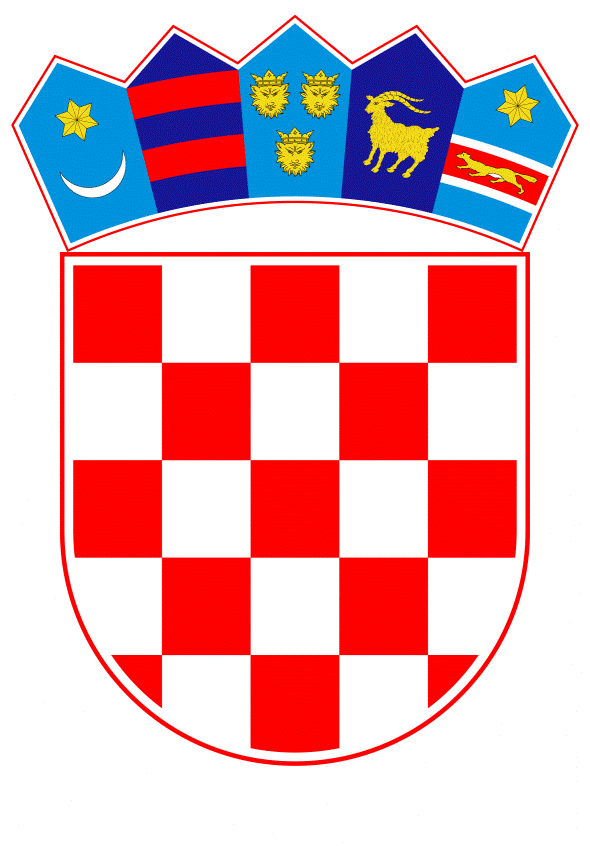 VLADA REPUBLIKE HRVATSKEZagreb, 16. srpnja 2020.______________________________________________________________________________________________________________________________________________________________________________________________________________________________Banski dvori | Trg Sv. Marka 2 | 10000 Zagreb | tel. 01 4569 222 | vlada.gov.hrPRIJEDLOGNa temelju članka 7. Zakona o slobodnim zonama (Narodne novine, br. 44/96, 78/99, 127/00, 92/05, 85/08, 148/13 i 58/20), Vlada Republike Hrvatske je na sjednici održanoj ................... 2020., donijela O D L U K U o izmjeni Odluke o davanju koncesije za osnivanje Slobodne zone Luka Rijeka - ŠkrljevoI.U Odluci o davanju koncesije za osnivanje Slobodne zone Luka Rijeka - Škrljevo (Narodne novine, broj 90/13) točka VIII. briše se. II.Ova Odluka stupa na snagu danom donošenja, a objavit će se u Narodnim novinama.KLASA:URBROJ:Zagreb, 								PREDSJEDNIK							      mr. sc. Andrej PlenkovićO B R A Z L O Ž E NJ ESlobodna zona Luka Rijeka - Škrljevo osnovana je Odlukom Vlade Republike Hrvatske o davanju koncesije za osnivanje Slobodne zone Luka Rijeka - Škrljevo (Narodne novine, broj 90/13).Koncesija za osnivanje Slobodne zone Luka Rijeka - Škrljevo dana je društvu Luka Rijeka d.d., Rijeka.Sukladno članku 10. Zakona o slobodnim zonama (Narodne novine, br. 44/96, 78/99, 127/00, 92/05, 85/08, 148/13 i 58/20), točkom VIII. Odluke o davanju koncesije za osnivanje Slobodne zone Luka Rijeka - Škrljevo određeno je da korisnik koncesije, Luka Rijeka d.d. ima obvezu plaćati godišnju naknadu za koncesiju u iznosu od 2% ukupnog prihoda.Naknada za koncesiju uplaćuje se u dijelu 50% u korist proračuna Republike Hrvatske i 50% u korist proračuna jedinice lokalne samouprave na čijem području se slobodna zona nalazi, odnosno u predmetnom slučaju u korist Grada Bakra.Zakonom o izmjeni Zakona o slobodnim zonama (Narodne novine, broj 58/20) ukinuta je obveza plaćanja naknada za koncesiju za osnivanje slobodnih zona te je člankom 5. Zakona propisano da će se u roku od 60 dana od dana stupanja na snagu Zakona, Odluka o davanju koncesije za osnivanje Slobodne zone Luka Rijeka - Škrljevo (Narodne novine, broj 90/13) uskladiti s odredbama Zakona.Slijedom navedenoga, Ministarstvo gospodarstva, poduzetništva i obrta predlaže Vladi Republike Hrvatske donošenje ove Odluke o izmjeni Odluke o davanju koncesije za osnivanje Slobodne zone Luka Rijeka - Škrljevo kojom se ukida obveza plaćanja naknade za koncesiju za osnivanje slobodne zone.Predlagatelj:Ministarstvo gospodarstva, poduzetništva i obrtaPredmet:Prijedlog odluke o izmjeni Odluke o davanju koncesije za osnivanje Slobodne zone Luka Rijeka - Škrljevo